Curriculum Plan for Years 2-4 2018-19LogisticsTerm 1Term 2Term 3Term 4Term 5Term 6ScienceMagnets and ForcesKS1observe, describe and compare movements they make and movements of objects in terms of speed or directiondescribe how to make a familiar object start moving by pushing or pullingrecognise dangers to themselves in moving objectsdescribe how to use pushes and pulls to make familiar objects speed up, slow down, or change direction or shaperecognise that pushes and pulls are forcesplan a comparison and decide whether it was fairmake measurements of length using standard units and present these in a chartKS2Pupils should be taught to:compare how things move on different surfacesnotice that some forces need contact between two objects, but magnetic forces can act at a distanceobserve how magnets attract or repel each other and attract some materials and not otherscompare and group together a variety of everyday materials on the basis of whether they are attracted to a magnet, and identify some magnetic materialsdescribe magnets as having two polespredict whether two magnets will attract or repel each other, depending on which poles are facing.Magnets and ForcesKS1observe, describe and compare movements they make and movements of objects in terms of speed or directiondescribe how to make a familiar object start moving by pushing or pullingrecognise dangers to themselves in moving objectsdescribe how to use pushes and pulls to make familiar objects speed up, slow down, or change direction or shaperecognise that pushes and pulls are forcesplan a comparison and decide whether it was fairmake measurements of length using standard units and present these in a chartKS2Pupils should be taught to:compare how things move on different surfacesnotice that some forces need contact between two objects, but magnetic forces can act at a distanceobserve how magnets attract or repel each other and attract some materials and not otherscompare and group together a variety of everyday materials on the basis of whether they are attracted to a magnet, and identify some magnetic materialsdescribe magnets as having two polespredict whether two magnets will attract or repel each other, depending on which poles are facing.Light and SoundKS1name a number of light sources, including the Sunrecognise that they cannot see in the darkdescribe and compare some light sources and explain why it is dangerous to look at the Sunrecognise and describe many soundsdescribe how sounds are generated by specific objectsstate that they hear sounds through their earsdescribe what they observe when they move further away from a source of soundmake observations or measurements relating to sounds and with help present these in chartsKS2Pupils should be taught to:recognise that they need light in order to see things and that dark is the absence of lightnotice that light is reflected from surfacesrecognise that light from the sun can be dangerous and that there are ways to protect their eyesrecognise that shadows are formed when the light from a light source is blocked by a solid objectfind patterns in the way that the size of shadows change.Pupils should be taught to:identify how sounds are made, associating some of them with something vibratingrecognise that vibrations from sounds travel through a medium to the earfind patterns between the pitch of a sound and features of the object that produced itfind patterns between the volume of a sound and the strength of the vibrations that produced itrecognise that sounds get fainter as the distance from the sound source increases.MaterialsKS1Everyday Materials Pupils should be taught to:distinguish between an object and the material from which it is madeidentify and name a variety of everyday materials, including wood, plastic, glass, metal, water, and rockdescribe the simple physical properties of a variety of everyday materialscompare and group together a variety of everyday materials on the basis of their simple physical properties.Uses of Everyday MaterialsPupils should be taught to:identify and compare the suitability of a variety of everyday materials, including wood, metal, plastic, glass, brick, rock, paper and cardboard for particular usesfind out how the shapes of solid objects made from some materials can be changed by squashing, bending, twisting and stretching.KS2States of MatterPupils should be taught to:compare and group materials together, according to whether they are solids, liquids or gasesobserve that some materials change state when they are heated or cooled, and measure or research the temperature at which this happens in degrees Celsius (°C)identify the part played by evaporation and condensation in the water cycle and associate the rate of evaporation with temperature.MaterialsKS1Everyday Materials Pupils should be taught to:distinguish between an object and the material from which it is madeidentify and name a variety of everyday materials, including wood, plastic, glass, metal, water, and rockdescribe the simple physical properties of a variety of everyday materialscompare and group together a variety of everyday materials on the basis of their simple physical properties.Uses of Everyday MaterialsPupils should be taught to:identify and compare the suitability of a variety of everyday materials, including wood, metal, plastic, glass, brick, rock, paper and cardboard for particular usesfind out how the shapes of solid objects made from some materials can be changed by squashing, bending, twisting and stretching.KS2States of MatterPupils should be taught to:compare and group materials together, according to whether they are solids, liquids or gasesobserve that some materials change state when they are heated or cooled, and measure or research the temperature at which this happens in degrees Celsius (°C)identify the part played by evaporation and condensation in the water cycle and associate the rate of evaporation with temperature.Living Things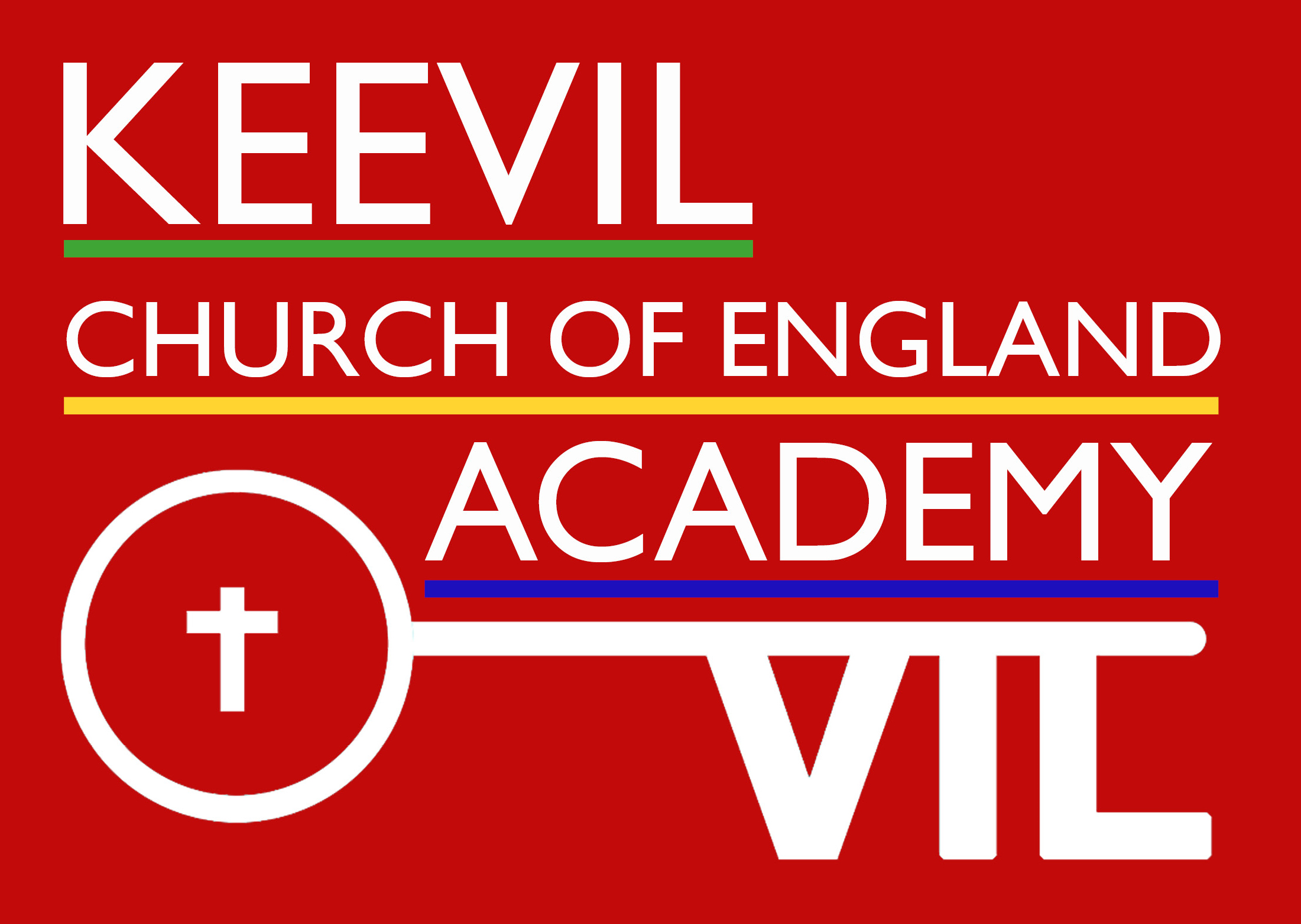 KS1Pupils should be taught to:identify and name a variety of common animals including fish, amphibians, reptiles, birds and mammalsidentify and name a variety of common animals that are carnivores, herbivores and omnivoresPupils should be taught to:notice that animals, including humans, have offspring which grow into adultsfind out about and describe the basic needs of animals, including humans, for survival (water, food and air)describe the importance for humans of exercise, eating the right amounts of different types of food, and hygiene.KS2Pupils should be taught to:identify that animals, including humans, need the right types and amount of nutrition, and that they cannot make their own food; they get nutrition from what they eatidentify that humans and some other animals have skeletons and muscles for support, protection and movement.Pupils should be taught to:describe the simple functions of the basic parts of the digestive system in humansidentify the different types of teeth in humans and their simple functionsLiving ThingsKS1Pupils should be taught to:identify and name a variety of common animals including fish, amphibians, reptiles, birds and mammalsidentify and name a variety of common animals that are carnivores, herbivores and omnivoresPupils should be taught to:notice that animals, including humans, have offspring which grow into adultsfind out about and describe the basic needs of animals, including humans, for survival (water, food and air)describe the importance for humans of exercise, eating the right amounts of different types of food, and hygiene.KS2Pupils should be taught to:identify that animals, including humans, need the right types and amount of nutrition, and that they cannot make their own food; they get nutrition from what they eatidentify that humans and some other animals have skeletons and muscles for support, protection and movement.Pupils should be taught to:describe the simple functions of the basic parts of the digestive system in humansidentify the different types of teeth in humans and their simple functionsREREUnderstanding Christianity: GODKS1: 1.1 – What do Christians believe God is like?Pupils know that Christians believe in God and that they find out about him in the Bible. They know that a parable is ‘a story (in this case told by Jesus) to help people understand ideas’. They can find and say what some of these ideas are in the parable of the Lost Son and/or the Story of Jonah. They know that Christians believe that God is loving kind forgiving and fair. They know that Christians worship God and pray to him. They can identify different types of prayer i.e. Praise: saying sorry: asking: and saying thank you.  Use Digging Deeper Unit to extend this for older/more-able children.Understanding Christianity: GOSPELKS1: 1.4 – What is the good news that Jesus brings?•  Pupils will know that Christians believe that Jesus brings the good news (Gospel) and that God loves them and he will forgive them when they go wrong.•  Pupils will know that Christians believe that by forgiving they will find peace in their own lives, with others, and with God. •  Pupils know the story of the calling of Matthew (including why the tax collector was unpopular, and how people reacted) the tax collector and that Jesus chose as his closest friends (disciples) many who were friendless.•  Pupils know that Christians will pray to God prayers to say sorry to ask for things to say thank you.Understanding Christianity: GOSPEL KS2a.4 – What kind of world did Jesus want?Pupils will know that Christians believe that through his teachings Jesus challenges everyone about the way they live. Pupils will know that Jesus first disciples left their jobs and families to follow Jesus.Pupils will know that it is claimed that Jesus could heal a leper. By doing this Christians believe that showed love for those that others ignore. They can relate this to the activities of the local church and of Christian charities. Pupils will know what a parable is. Pupils can retell the parable of the Good Samaritan (including the man being attacked, the Levite and the priest passing by, the Samaritan stopping to help, and that Jesus asked who was this man’s neighbour). They can describe the work of a Christian charity that tries to put this teaching into practice e.g. Christian Aid. They should know that people of other faiths and of none also run charity work.Discovery RE: HINDUISM Y3 Autumn 1 – Would celebrating Divali at home and in the community bring a feeling of belonging to a Hindu child?I can tell you three important actions I could take to support a group I belong to. I can discuss my understanding of my group’s symbol. I can describe some of the ways Hindus celebrate Divali and start to explain how I think Hindu children might feel at Divali. I can start to say why Divali might bring a sense of belonging to Hindus.Understanding Christianity: SALVATIONKS1: 1.5 – Why does Easter matter to Christians?Pupils will know that Easter is very important in the ‘Big story’ of the Bible. Pupils will know the outline of events inc: Entry in Jerusalem; The last Supper: Jesus arrest and betrayal: He was put on trial; He was crucified: He came back to life and appeared to Mary Magdalene.Pupils will know that Christians believe that Jesus is willing to forgive all people even those that put him on the cross. That Jesus did this to build a bridge between man and God. By rising from the dead he gives Christians a hope in a new life.Pupils will know that Christians believe in life after death. Pupils will know some of the ways its local church celebrates Easter.  Understanding Christianity: SALVATION KS2a.5 – Why do Christians call the day Jesus dies ‘Good Friday’?Pupils will know that Christians see Holy Week as the culmination of Jesus’ earthly life, leading to his death and resurrection.Pupils will be able to say what each event of Holy week means for Christians today inc: Palm Sunday: washing disciples’ feet at the Last Supper: Bread and wine at the Last Supper; Judas’ betrayal; Peter’s denial; the Crucifixion; the Resurrection.  Pupils know that most Christians believe that Jesus rose from the dead and so is alive today. They can explain why Christians call this Good Friday They know that for some Christians today standing up for your faith can risk ridicule and even persecution.Discovery RE: PEOPLE OF GODKS1: Y2 Autumn 1 – Is it possible to be kind to everyone all of the time?I can tell you when I have been kind to others even when it was difficult. I can re-tell a story Jesus told about being kind or give an example of when Jesus showed kindness. I can say if I think Christians should be kind and give a reason.Understanding Christianity: PEOPLE OF GOD KS2a.2 – What is it like to follow God?Pupils know that Christians believe that God makes covenants or pacts with his people. i.e. The people of God promise to live the way God wants and God promises to stay with them.Pupils can outline the stories of Noah and Abraham (add selected detail) and the way in which God made a covenant with both. Pupils know that Christians often make covenants with God and with each other and can make links to e.g. Marriage vows and Baptism vows Pupils can give detailed example of people today try to live the way God wants often at personal cost. EG William Booth and the Salvation Army.Discovery RE: HINDUISM Y3 Summer 1 – How can Brahman be everywhere and in everything? I can explain some of the different roles I play whilst still being me. I can describe what a Hindu might believe about one of the Hindu gods and start to understand that Brahman is in everything. I can recognise what I think about some Hindu beliefs about Brahman and gods, showing respect to Hindus.HistoryLocal Area Study of KeevilKS2a depth study linked to one of the British areas of study prior to 1066a study over time tracing how several aspects of national history are reflected in the locality (this can go beyond 1066)a study of an aspect of history or a site dating from a period beyond 1066 that is significant in the locality.Ancient Civilization StudyKS2the achievements of the earliest civilizations – an overview of where and when the first civilizations appeared and a depth study of: The Shang Dynasty of Ancient ChinaAncient Civilization StudyKS2the achievements of the earliest civilizations – an overview of where and when the first civilizations appeared and a depth study of: The Shang Dynasty of Ancient ChinaAncient GreeceKS2Ancient Greece – a study of Greek life and achievements and their influence on the western worldGeographyLocal Area Study of KeevilKS1understand geographical similarities and differences through studying the human and physical geography of a small area of the United Kingdom, and of a small area in a contrasting non-European countryuse simple fieldwork and observational skills to study the geography of their school and its grounds and the key human and physical features of its surrounding environment.KS2use fieldwork to observe, measure, record and present the human and physical features in the local area using a range of methods, including sketch maps, plans and graphs, and digital technologies.Continents and Oceans, Maps and AtlasesKS1name and locate the world’s seven continents and five oceansname, locate and identify characteristics of the four countries and capital cities of the United Kingdom and its surrounding seasuse world maps, atlases and globes to identify the United Kingdom and its countries, as well as the countries, continents and oceans studied at this key stageKS2name and locate counties and cities of the United Kingdom, geographical regions and their identifying human and physical characteristics, key topographical features (including hills, mountains, coasts and rivers), and land-use patterns; and understand how some of these aspects have changed over timeidentify the position and significance of latitude, longitude, Equator, Northern Hemisphere, Southern Hemisphere, the Tropics of Cancer and Capricorn, Arctic and Antarctic Circle, the Prime/Greenwich Meridian and time zones (including day and night)use maps, atlases, globes and digital/computer mapping to locate countries and describe features studieduse the eight points of a compass, four and six-figure grid references, symbols and key (including the use of Ordnance Survey maps) to build their knowledge of the United Kingdom and the wider worldArtArtist Study - LowryKS1to use a range of materials creatively to design and make productsto develop a wide range of art and design techniques in using colour, pattern, texture, line, shape, form and spaceabout the work of a range of artists, craft makers and designers, describing the differences and similarities between different practices and disciplines, and making links to their own work.KS2to create sketch books to record their observations and use them to review and revisit ideasto improve their mastery of art and design techniques, including drawing, painting and sculpture with a range of materials [for example, pencil, charcoal, paint, clay]about great artists, architects and designers in history.Art inspired by Early Civilization studyKS1to use a range of materials creatively to design and make productsto develop a wide range of art and design techniques in using colour, pattern, texture, line, shape, form and spaceabout the work of a range of artists, craft makers and designers, describing the differences and similarities between different practices and disciplines, and making links to their own work.KS2to create sketch books to record their observations and use them to review and revisit ideasto improve their mastery of art and design techniques, including drawing, painting and sculpture with a range of materials [for example, pencil, charcoal, paint, clay]about great artists, architects and designers in history.PrintingKS1to use a range of materials creatively to design and make productsto develop a wide range of art and design techniques in using colour, pattern, texture, line, shape, form and spaceabout the work of a range of artists, craft makers and designers, describing the differences and similarities between different practices and disciplines, and making links to their own work.KS2to create sketch books to record their observations and use them to review and revisit ideasto improve their mastery of art and design techniques, including drawing, painting and sculpture with a range of materials [for example, pencil, charcoal, paint, clay]about great artists, architects and designers in history.DTPlayground EquipmentLinked to Local Study – How would you improve Keevil’s playground?KS1Designdesign purposeful, functional, appealing products for themselves and other users based on design criteriagenerate, develop, model and communicate their ideas through talking, drawing, templates, mock-ups and, where appropriate, information and communication technologyMakeselect from and use a range of tools and equipment to perform practical tasks [for example, cutting, shaping, joining and finishing]select from and use a wide range of materials and components, including construction materials, according to their characteristicsEvaluateexplore and evaluate a range of existing productsevaluate their ideas and products against design criteriaTechnical knowledgebuild structures, exploring how they can be made stronger, stiffer and more stableexplore and use mechanisms [for example, levers, sliders, wheels and axles], in their products.KS2Designuse research and develop design criteria to inform the design of innovative, functional, appealing products that are fit for purpose, aimed at particular individuals or groupsgenerate, develop, model and communicate their ideas through discussion, annotated sketches, cross-sectional and exploded diagrams, prototypes, pattern pieces and computer-aided designMakeselect from and use a wider range of tools and equipment to perform practical tasks [for example, cutting, shaping, joining and finishing], accuratelyselect from and use a wider range of materials and components, including construction materials and textiles, according to their functional properties and aesthetic qualitiesEvaluateinvestigate and analyse a range of existing productsevaluate their ideas and products against their own design criteria and consider the views of others to improve their workunderstand how key events and individuals in design and technology have helped shape the worldTechnical knowledgeapply their understanding of how to strengthen, stiffen and reinforce more complex structuresunderstand and use mechanical systems in their products [for example, gears, pulleys, cams, levers and linkages]Pop-Up BooksKS1Designdesign purposeful, functional, appealing products for themselves and other users based on design criteriagenerate, develop, model and communicate their ideas through talking, drawing, templates, mock-ups and, where appropriate, information and communication technologyMakeselect from and use a range of tools and equipment to perform practical tasks [for example, cutting, shaping, joining and finishing]select from and use a wide range of materials and components, including construction materials, according to their characteristicsEvaluateexplore and evaluate a range of existing productsevaluate their ideas and products against design criteriaTechnical knowledgebuild structures, exploring how they can be made stronger, stiffer and more stableexplore and use mechanisms [for example, levers, sliders, wheels and axles], in their products.KS2Designuse research and develop design criteria to inform the design of innovative, functional, appealing products that are fit for purpose, aimed at particular individuals or groupsgenerate, develop, model and communicate their ideas through discussion, annotated sketches, cross-sectional and exploded diagrams, prototypes, pattern pieces and computer-aided designMakeselect from and use a wider range of tools and equipment to perform practical tasks [for example, cutting, shaping, joining and finishing], accuratelyselect from and use a wider range of materials and components, including construction materials and textiles, according to their functional properties and aesthetic qualitiesEvaluateinvestigate and analyse a range of existing productsevaluate their ideas and products against their own design criteria and consider the views of others to improve their workunderstand how key events and individuals in design and technology have helped shape the worldTechnical knowledgeapply their understanding of how to strengthen, stiffen and reinforce more complex structuresunderstand and use mechanical systems in their products [for example, gears, pulleys, cams, levers and linkages]Vegetable SoupKS1use the basic principles of a healthy and varied diet to prepare dishesunderstand where food comes from.KS2understand and apply the principles of a healthy and varied dietprepare and cook a variety of predominantly savoury dishes using a range of cooking techniquesDesignuse research and develop design criteria to inform the design of innovative, functional, appealing products that are fit for purpose, aimed at particular individuals or groupsgenerate, develop, model and communicate their ideas through discussion, annotated sketches, cross-sectional and exploded diagrams, prototypes, pattern pieces and computer-aided designMakeselect from and use a wider range of tools and equipment to perform practical tasks [for example, cutting, shaping, joining and finishing], accuratelyselect from and use a wider range of materials and components, including ingredients, according to their functional properties and aesthetic qualitiesEvaluateinvestigate and analyse a range of existing productsevaluate their ideas and products against their own design criteria and consider the views of others to improve their workComputingDigital Literacy – Word ProcessingKS1NATIONAL EXPECTATIONSSystems and DataRecognise common uses for information technology beyond school.Digital ToolsUse technology purposefully to create, organise and store, manipulate and retrieve digital content.KEEVIL CURRICULUMWord ProcessingEmail/ Letter etiquetteFormattingTitles and HeadingsWriting reportsTitles and headingsHeaders and footersKS2NATIONAL EXPECTATIONSDigital ToolsSelect, use and combine a variety of software (including internet services) on a range of digital devices to design and create a range a range of programs, systems and content that accomplish given goals, including collecting, analysing, evaluating and presenting data and information.Use search technologies effectively, appreciate how results are selected and ranked, and be discerning in their evaluation of digital content.KEEVIL CURRICULUMWord ProcessingEmail/ Letter etiquetteFormattingTitles and HeadingsWriting reportsCover pageContents pagePage numbersTitles and headingsHeaders and footersProgramming – Learn To CodeKS1NATIONAL EXPECTATIONSLogic and Problem SolvingUse logical reasoning to predict the behaviour of simple programsTo create and debug simple programsUnderstand what algorithms are, how they are implemented as programs on digital devices, and that programs execute by following precise unambiguous instructions.KEEVIL CURRICULUMLearn To Code I (www.code.org)KS2NATIONAL EXPECTATIONS Logic and Problem SolvingUse logical reasoning to explain how some simple algorithms work and to detect and correct errors in algorithms and programsDesign, write and debug programs that accomplish specific goals, including controlling or simulating physical systems; solve problems by decomposing them into smaller parts.Use sequence, selection and repetition in programs; work with variables and various forms of input and output.KEEVIL CURRICULUMLearn To Code II (www.code.org) Digital Literacy – Presenting InformationKS1NATIONAL EXPECTATIONSSystems and DataRecognise common uses for information technology beyond school.Digital ToolsUse technology purposefully to create, organise and store, manipulate and retrieve digital content.KEEVIL CURRICULUMPresenting informationPowerPoint slidesPresentations on topics etcDesktop publishingMaking postersKS2NATIONAL EXPECTATIONSDigital ToolsSelect, use and combine a variety of software (including internet services) on a range of digital devices to design and create a range a range of programs, systems and content that accomplish given goals, including collecting, analysing, evaluating and presenting data and information.Use search technologies effectively, appreciate how results are selected and ranked, and be discerning in their evaluation of digital content.KEEVIL CURRICULUMPresenting informationPowerPoint slidesMaster slidesTransitions and animationsPresentations on topics etc.Desktop publishingMaking postersMusic30 min slots for each class starting to learn the recorder.Music lessons will continue with an hour slot for each class, mainly focused on children learning to play the recorder.PESpring ClassWed – PE Coaching (7 or 8 sessions)Summer ClassWed - Gym (7 or 8 sessions)Spring ClassWed – PE Coaching (4 sessions), Gym (3 sessions)Summer ClassWed – Gym (4 sessions), PE Coaching (3 sessions)Spring ClassWed – PE Coaching (6 sessions)Summer ClassTue – Swimming (6 sessions)Spring ClassWed – PE Coaching (3 sessions)Tue – Swimming (3 sessions)Summer ClassTue – Swimming (3 sessions)Wed – PE Coaching (3 sessions)Spring ClassTue – Swimming (5 sessions)Summer ClassWed – PE Coaching (5 Sessions)Spring ClassWed – Gym (8 sessions)Summer ClassWed – PE Coaching (8 sessions)FrenchSimilar length of lessons covering the same curriculum for Spring and Summer ClassesPlaytimeSpring Class10:30-10:45 – Y3 playtime, Y2 snack10:45-11:00 – Y3 snack, Y2 playtimeSummer Class10:30-10:45 – Y3 and Y4 playtime10:45-11:00 – Y3 and Y4 snackY2s to have afternoon play with Winter ClassNativity Play/Christmas ConcertNativity Play – to involve YR, Y1 and Y2, led by Miss Ashdown, Mrs Stainer and Ms Ritchens.Christmas Concert – to involve Y3 and Y4, led by Miss Mortimer, Mrs O’Brien and Miss D.Outward Bound ActivitiesY4 – Residential at Danywenalt 3.10.18-5.10.18Y3 – Outward Bound Day at Brokerswood (TBC) 1.10.18Curriculum TripsThese will be the same across the 2 classes for the year.HomeworkCurrently: Y2-4 all have reading expectations, weekly spellings and 99 Club.Y3-4 have an extra written piece of homework each week (mostly maths) and possibly something from guided reading over a 2 week cycle.Termly Home-School Projects to include Y2.DashY4s to initially do the dash with Autumn Class.Y3s to be introduced to this later in the year.